  KАРАР						    	                РЕШЕНИЕОб утверждении Положения о представлении гражданами, претендующими на замещение должностей муниципальной службы сельского поселения Сатыевский сельсовет муниципального района Миякинский район Республики Башкортостан, и муниципальными служащими сельского поселения Сатыевский сельсовет  муниципального района Миякинский район  Республики Башкортостан сведений о доходах, об имуществе и обязательствах имущественного характераВ соответствии ст. 15 Федерального закона от 02.03.2007 № 25-ФЗ «О муниципальной службе в Российской Федерации» и с Указом Президента Российской Федерации от 23 июня 2014 года № 460 "Об утверждении формы справки о доходах, расходах, об имуществе и обязательствах имущественного характера и внесении изменений в некоторые акты Президента Российской Федерации" Совет сельского поселения Сатыевский сельсовет   муниципального района Миякинский район Республики Башкортостан РЕШИЛ:1. Утвердить Положение о представлении гражданами, претендующими на замещение должностей муниципальной службы сельского поселения Сатыевский сельсовет муниципального района Миякинский район Республики Башкортостан, и муниципальными служащими сельского поселения Сатыевский сельсовет  муниципального района Миякинский район  Республики Башкортостан сведений о доходах, об имуществе и обязательствах имущественного характера, согласно приложению к настоящему Решению.2. Признать утратившими силу решение Совета сельского поселения Сатыевский сельсовет  муниципального района Миякинский район РБ от 05.03.2010 г. № 130 «О предоставлении гражданами, претендующими на замещение должностей муниципальной службы, и муниципальными служащими сведений о доходах, об имуществе и обязательствах имущественного характера» и  решение Совета сельского поселения Сатыевский сельсовет муниципального района Миякинский район о внесений изменений в решение Совета сельского поселения Сатыевский сельсовет муниципального района Миякинский район 11.06.2013года № 157  «О предоставлении гражданами, претендующими на замещение должностей муниципальной службы, и муниципальными служащими сведений о доходах, об имуществе и обязательствах имущественного характера».3. Настоящее решение обнародовать путем вывешивания на информационном стенде в здании Администрации сельского поселения Сатыевский сельсовет  муниципального района Миякинский район Республики Башкортостан и разместить на официальном сайте сельского поселения Сатыевский сельсовет  муниципального района Миякинский район Республики Башкортостан http://spsatievski.ru/ 4. Контроль за выполнением данного решения возложить на постоянную комиссию Совета Сатыевский сельсовет муниципального района Миякинский район Республики Башкортостан по бюджету, налогам и вопросам муниципальной собственности.Глава сельского поселенияСатыевский сельсовет                                                                 З.М.Гафаровас. Сатыево06.03.2015 г.№ 265Утверждено решением Совета муниципального района Миякинский район Республики Башкортостан  от 06.03.2015 г. № 265Положение о представлении гражданами, претендующими на замещение должностей муниципальной службы муниципального района Миякинский район Республики Башкортостан, и муниципальными служащими муниципального района Миякинский район  Республики Башкортостан сведений о доходах, об имуществе и обязательствах имущественного характера1. Настоящим Положением определяется порядок представления гражданами, претендующими на замещение должностей муниципальной службы Республики Башкортостан (далее – должности муниципальной службы), и муниципальными служащими Республики Башкортостан сведений о полученных ими доходах, об имуществе, принадлежащем им на праве собственности, и об их обязательствах имущественного характера, а также сведений о доходах супруги (супруга) и несовершеннолетних детей, об имуществе, принадлежащем им на праве собственности, и об их обязательствах имущественного характера (далее – сведения о доходах, об имуществе и обязательствах имущественного характера).2. Обязанность представлять сведения о доходах, об имуществе и обязательствах имущественного характера в соответствии с федеральными законами возлагается на гражданина, претендующего на замещение должности муниципальной службы, предусмотренной перечнем должностей, утвержденным Решением Совета муниципального района Миякинский район РБ, при назначении на которые граждане и при замещении которых муниципальные служащие Республики Башкортостан обязаны представлять сведения о своих доходах, об имуществе и обязательствах имущественного характера, а также сведения о доходах, об имуществе и обязательствах имущественного характера своих супруги (супруга) и несовершеннолетних детей" (далее - гражданин), и на муниципального служащего Республики Башкортостан, замещающего должность муниципальной службы, предусмотренную этим перечнем должностей (далее - муниципальный служащий).3. Сведения о доходах, об имуществе и обязательствах имущественного характера представляются по утвержденной Президентом Российской Федерации форме справки:а) гражданами - при назначении на должности муниципальной службы, предусмотренные перечнем должностей, указанным в пункте 2 настоящего Положения;б) муниципальными служащими, замещающими должности муниципальной службы, предусмотренные перечнем должностей, указанным в пункте 2 настоящего Положения, - ежегодно, не позднее 30 апреля года, следующего за отчетным.4. Гражданин при назначении на должность муниципальной службы представляет:а) сведения о своих доходах, полученных от всех источников (включая доходы по прежнему месту работы или месту замещения выборной должности, пенсии, пособия, иные выплаты) за календарный год, предшествующий году подачи документов для замещения должности муниципальной службы, а также сведения об имуществе, принадлежащем ему на праве собственности, и о своих обязательствах имущественного характера по состоянию на первое число месяца, предшествующего месяцу подачи документов для замещения должности муниципальной службы (на отчетную дату);б) сведения о доходах супруги (супруга) и несовершеннолетних детей, полученных от всех источников (включая заработную плату, пенсии, пособия, иные выплаты) за календарный год, предшествующий году подачи гражданином документов для замещения должности муниципальной службы, а также сведения об имуществе, принадлежащем им на праве собственности, и об их обязательствах имущественного характера по состоянию на первое число месяца, предшествующего месяцу подачи гражданином документов для замещения должности муниципальной службы (на отчетную дату).5. Муниципальный служащий представляет ежегодно:а) сведения о своих доходах, полученных за отчетный период (с 1 января по 31 декабря) от всех источников (включая денежное содержание, пенсии, пособия, иные выплаты), а также сведения об имуществе, принадлежащем ему на праве собственности, и о своих обязательствах имущественного характера по состоянию на конец отчетного периода;б) сведения о доходах супруги (супруга) и несовершеннолетних детей, полученных за отчетный период (с 1 января по 31 декабря) от всех источников (включая заработную плату, пенсии, пособия, иные выплаты), а также сведения об имуществе, принадлежащем им на праве собственности, и об их обязательствах имущественного характера по состоянию на конец отчетного периода.6. Муниципальный служащий, замещающий должность муниципальной службы, не включенную в перечень должностей, утвержденный Решением Совета муниципального района, и претендующий на замещение должности муниципальной службы, включенной в этот перечень должностей, представляет указанные сведения в соответствии с пунктом 2, подпунктом "а" пункта 3 и пунктом 4 настоящего Положения.7. Сведения о доходах, об имуществе и обязательствах имущественного характера представляются в кадровую службу администрации муниципального района в порядке, устанавливаемом главой администрации муниципального района.Сведения о доходах, об имуществе и обязательствах имущественного характера, представляемые гражданами, претендующими на замещение должностей муниципальной службы, назначение на которые и освобождение от которых осуществляются по представлению Президента Республики Башкортостан, а также представляемые муниципальными служащими, замещающими указанные должности муниципальной службы, направляются кадровой службой муниципального органа Республики Башкортостан в Управление Президента Республики Башкортостан по работе с территориями и кадровой политике.8. В случае если гражданин или муниципальный служащий обнаружили, что в представленных ими в кадровую службу сведениях о доходах, об имуществе и обязательствах имущественного характера не отражены или не полностью отражены какие-либо сведения либо имеются ошибки, они вправе представить уточненные сведения в порядке, установленном настоящим Положением.Муниципальный служащий может представить уточненные сведения в течение одного месяца после окончания срока, указанного в подпункте "б" пункта 3 настоящего Положения. Гражданин, назначаемый на должность муниципальной службы, может представить уточненные сведения в течение одного месяца со дня представления сведений в соответствии с подпунктом "а" пункта 3 настоящего Положения.9. В случае непредставления по объективным причинам муниципальным служащим сведений о доходах, об имуществе и обязательствах имущественного характера супруги (супруга) и несовершеннолетних детей данный факт подлежит рассмотрению на соответствующей комиссии по соблюдению требований к служебному поведению государственных гражданских служащих Республики Башкортостан и урегулированию конфликта интересов.10. Проверка достоверности и полноты сведений о доходах, об имуществе и обязательствах имущественного характера, представленных в соответствии с настоящим Положением гражданином и муниципальным служащим, осуществляется в соответствии с законодательством Российской Федерации и Республики Башкортостан.11. Сведения о доходах, об имуществе и обязательствах имущественного характера, представляемые в соответствии с настоящим Положением гражданином и муниципальным служащим, являются сведениями конфиденциального характера, если федеральным законом они не отнесены к сведениям, составляющим государственную тайну.Эти сведения предоставляются руководителю муниципального органа Республики Башкортостан, органа местного самоуправления, а также иным должностным лицам в случаях, предусмотренных законодательством Российской Федерации и Республики Башкортостан.12. Сведения о доходах, об имуществе и обязательствах имущественного характера муниципального служащего, его супруги (супруга) и несовершеннолетних детей в соответствии с Положением, утвержденным Указом Президента Республики Башкортостан от 20 января 2014 года № УП-11, размещаются на официальном сайте соответствующего муниципального органа Республики Башкортостан, а в случае отсутствия этих сведений на официальном сайте соответствующего муниципального органа Республики Башкортостан - предоставляются общероссийским и республиканским средствам массовой информации для опубликования по их запросам.13. Муниципальные служащие, в должностные обязанности которых входит работа со сведениями о доходах, об имуществе и обязательствах имущественного характера, виновные в их разглашении или использовании в целях, не предусмотренных законодательством Российской Федерации, несут ответственность в соответствии с законодательством Российской Федерации.14. Сведения о доходах, об имуществе и обязательствах имущественного характера, представленные в соответствии с настоящим Положением гражданином или муниципальным служащим, указанным в пункте 6 настоящего Положения, при назначении на должность муниципальной службы, а также представляемые муниципальным служащим ежегодно, и информация о результатах проверки достоверности и полноты этих сведений приобщаются к личному делу муниципального служащего.В случае если гражданин или муниципальный служащий, указанный в пункте 6 настоящего Положения, представившие в кадровую службу муниципального органа Республики Башкортостан справки о своих доходах, об имуществе и обязательствах имущественного характера, а также о доходах, об имуществе и обязательствах имущественного характера своих супруги (супруга) и несовершеннолетних детей, не были назначены на должность муниципальной службы, включенную в перечень должностей, утвержденный Решение Решением Совета, эти справки возвращаются им по их письменному заявлению вместе с другими документами.15. В случае непредставления или представления заведомо ложных сведений о доходах, об имуществе и обязательствах имущественного характера гражданин не может быть назначен на должность муниципальной службы, а муниципальный служащий освобождается от должности муниципальной службы или подвергается иным видам дисциплинарной ответственности в соответствии с законодательством Российской Федерации.  Башkортостан Республикаhы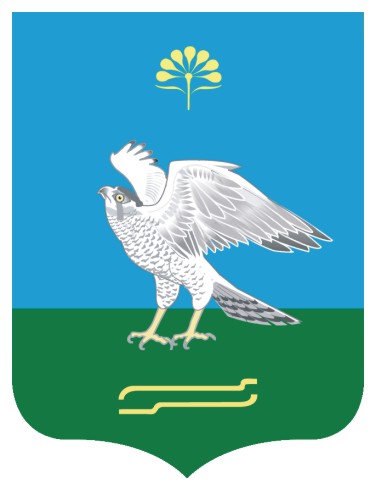 Миeкe районы муниципаль районыныn Сатый ауыл советы ауыл билeмehе Советы Совет сельского поселения Сатыевский сельсовет муниципального района Миякинский район Республики Башкортостан